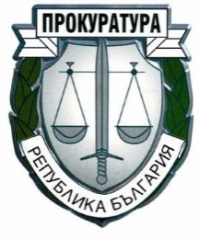 ПРОКУРАТУРА НА РЕПУБЛИКА БЪЛГАРИЯРАЙОННА ПРОКУРАТУРА – ПАЗАРДЖИКО Б Я В Л Е Н И ЕНА РЕЗУЛТАТИТЕ ОТ ПРОВЕДЕН КОНКУРС ЗА НАЗНАЧАВАНЕ НА СЪДЕБЕН СЛУЖИТЕЛ НА ДЛЪЖНОСТТА „СЪДЕБЕН СЕКРЕТАР’’ – 1 ЩАТНА БРОЙКА В СЛУЖБА „РЕГИСТРАТУРА И ДЕЛОВОДСТВО“ ОТ СПЕЦИАЛИЗИРАНАТ АДМИНИСТРАЦИЯ НА РАЙОННА ПРОКУРАТУРА – ПАЗАРДЖИКНа основание чл.99 от Правилника за администрацията на Прокуратурата на Република България / ПАПРБ /, след проведен конкурс за длъжността „съдебен секретар“ ( Специализирана администрация, Служба „Регистратура и деловодство“) в Районна прокуратура Пазарджик, Комисията класира кандидатите, съобразно получения от тях резултат, както следва:1. Галина Бориславова Пецова;	2. Веска Борисова Антонова;3. Мариана Николова Герова;4. Елена Благоева Дишкова;5. Деница Бойкова Делчева;6. Кристина Петрова Плачкова.08.10.2021 г.					Комисия:гр.Пазарджик					Председател : /п/                                    				Членове:   1.	     /п/2.	     /п/